מה מבטיחים בהבטחה הצופית?מסר: כדי שהבטחה תהיה משמעותית ובעלת תוקף, חשוב לחשוב על כלל מרכיביה.הערה: מומלץ לקיים פעילות זו רק לאחר קיום פעולת "שבועת הרופא"הערה נוספת: הפעילות תעבור בקבוצת וואטסאפ קבוצתית שתיפתח לקראת הפעילות. בנוסף לקבוצה של הפעילות יש לפתוח 2 קבוצות נוספות בהן יחולקו החניכים.ות ל2 קבוצות (כך שהמדריך.ה נוכח.ת גם ב2 הקבוצות הקטנות כדי לבדוק מה קורה שם- קצת כמו שנסתובב בין קבוצות כשניתן משימות בקבוצות קטנות). ניתן כמובן גם להעביר את הפעילות בשיחת ZOOM וכל פעם לשתף את המסך של המדריך.ה עם התמונות. מתודה ראשונה: פירוקחלק א' (10 דקות):  נשלח בקבוצת וואטסאפ תמונה עם משפטים שמתארים התנהגויות או תכונות אופי מסוגים שונים, לדוגמה, "תמיד אופטימי" (הרשימה המלאה מופיעה בתמונה). נחלק את החנכים.ות ל2 קבוצות ובכל קבוצה נבקש מהם לסדר את המשפטים בעשר "משפחות" (קטגוריות): עליהם לחפש את ההיגיון של סידור זה, אילו התנהגויות קשורות זו לזו, או אולי קשורות לאותה תכונת אופי? לאחר הסידור מבקשים מהקבוצות לקרוא לכל משפחת התנהגויות בשם.ניתן לבקש מכל קבוצה שאחת.ד החניכים.ות יכתוב את החלוקה לקטגוריות ויצלם לאחר שהקבוצה תגיע להסכמה.  חלק ב' (10 דקות): נחזור לקבוצה הכללית של הפעולה וכל תת קבוצה תעלה לשם את החלוקה שהיא חשבה עליה ותסביר מדוע זה החלוקה שעשתה. עורכים השוואה בין הקבוצות: מדוע כל קבוצה סידרה דווקא כך את המשפחות? זמן: 20 דק' | נספחים: תמונה של משפטים בתפזורת + חלוקה לקבוצות למדריך.ה | ציוד: ללא | מתודה שנייה: דיון בשאלהנשלח בקבוצה תמונה עם המשפטים מסודרים. נקליט הודעה קולית: המשפטים שהחניכים.ות מיינו הם למעשה נגזרות של עשרת מידות הצופה. נקליט הודעה קולית: נקריא את נוסח ההבטחה המלא: הנני מבטיח הבטחה שלמה לעשות כל שביכולתי לשרת את עמי ואת מדינתי, לעזור לזולת בכל עת, ולקיים את חוקת הצופה. (ניתן גם לשלוח תמונה עם נוסח ההבטחה במקביל- בנספחים).לאחר מכן נקיים דיון בדרך כמו שבכל פעם נכתוב שאלה אחת בקבוצה ונשמע מה יש לחניכים שלנו להגיד / לכתוב על כך. האם ההבטחה רלוונטית עבורכם?האם מידות הצופה רלוונטיות?האם נוח לך להבטיח?האם בכלל אפשר לקיים את כל ההבטחות האלו?אז מהי בכלל המשמעות של הבטחה כזו?שימו לב- משמעות ההבטחה היא לא בהכרח להצליח לקיימה תמיד, אלא לשאוף לקיימה. ההבטחה היא מעין "מודל" עבור הצופה – מעין כיוון שאליו הצופה רוצה ללכת.הערה למדריך.ה: חשוב כמובן לא להעלות את כל השאלות במקביל, כמו שאנחנו עושים בדיון בפעולה פרונטלית... בכל פעם נוסיף עוד שאלה ונצלול לעומק הדיון. הערה נוספת  למדריך.ה: החניכים לא צריכים להרגיש ש"טעו" או "צדקו" בסידור שלהם לעומת סידור המדריך, מן הסתם יש קווי דמיון בין הדברים.  זמן: 20 דק' | נספחים: תמונה עם הסידור של המשפטים + של נוסח ההבטחה | ציוד:  ללא | 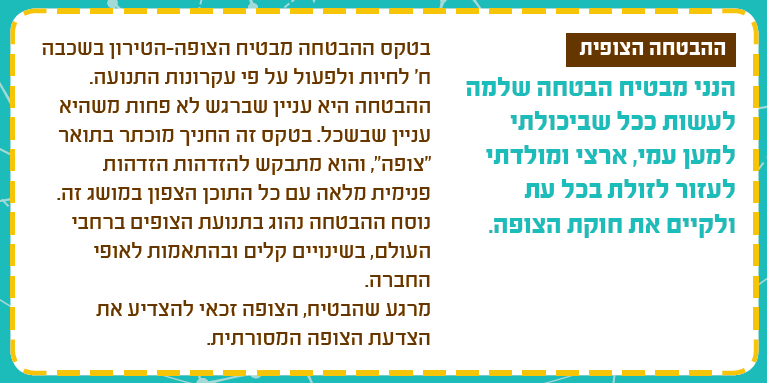 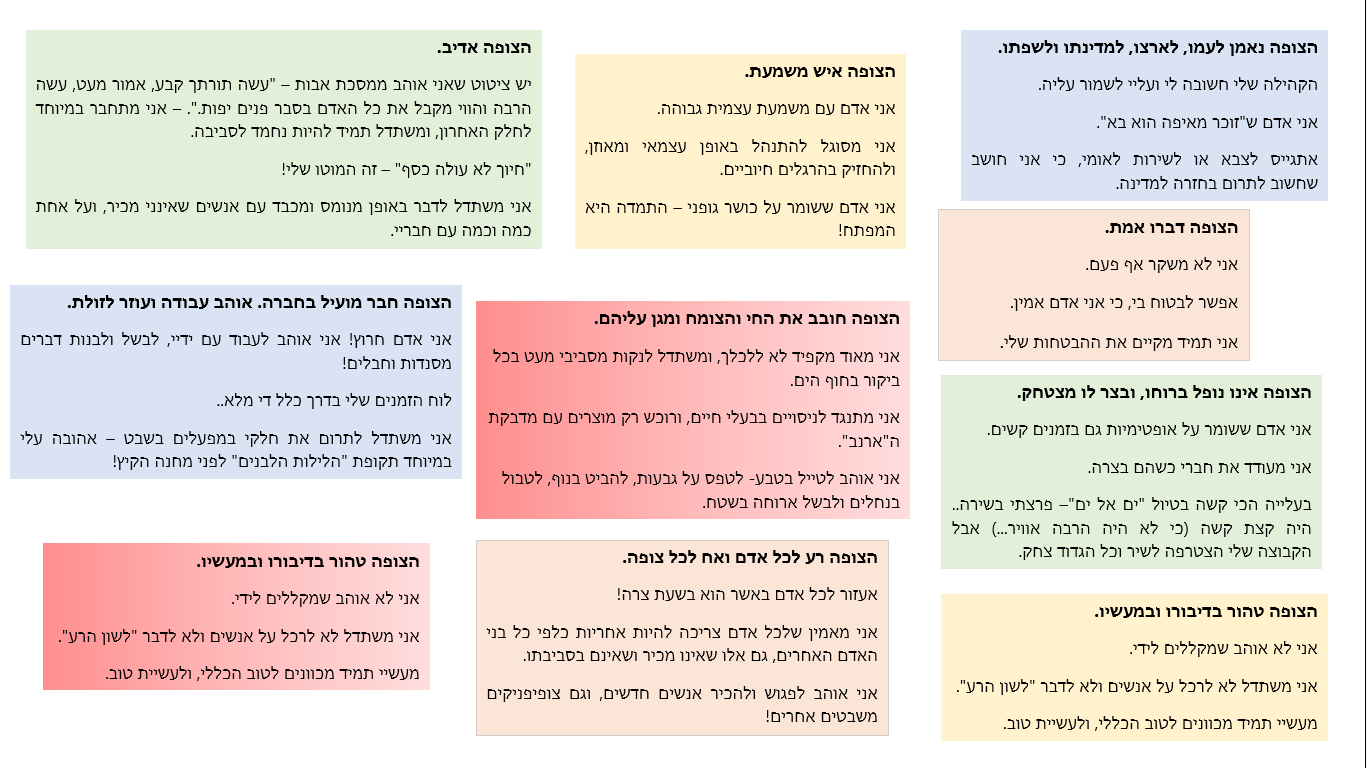 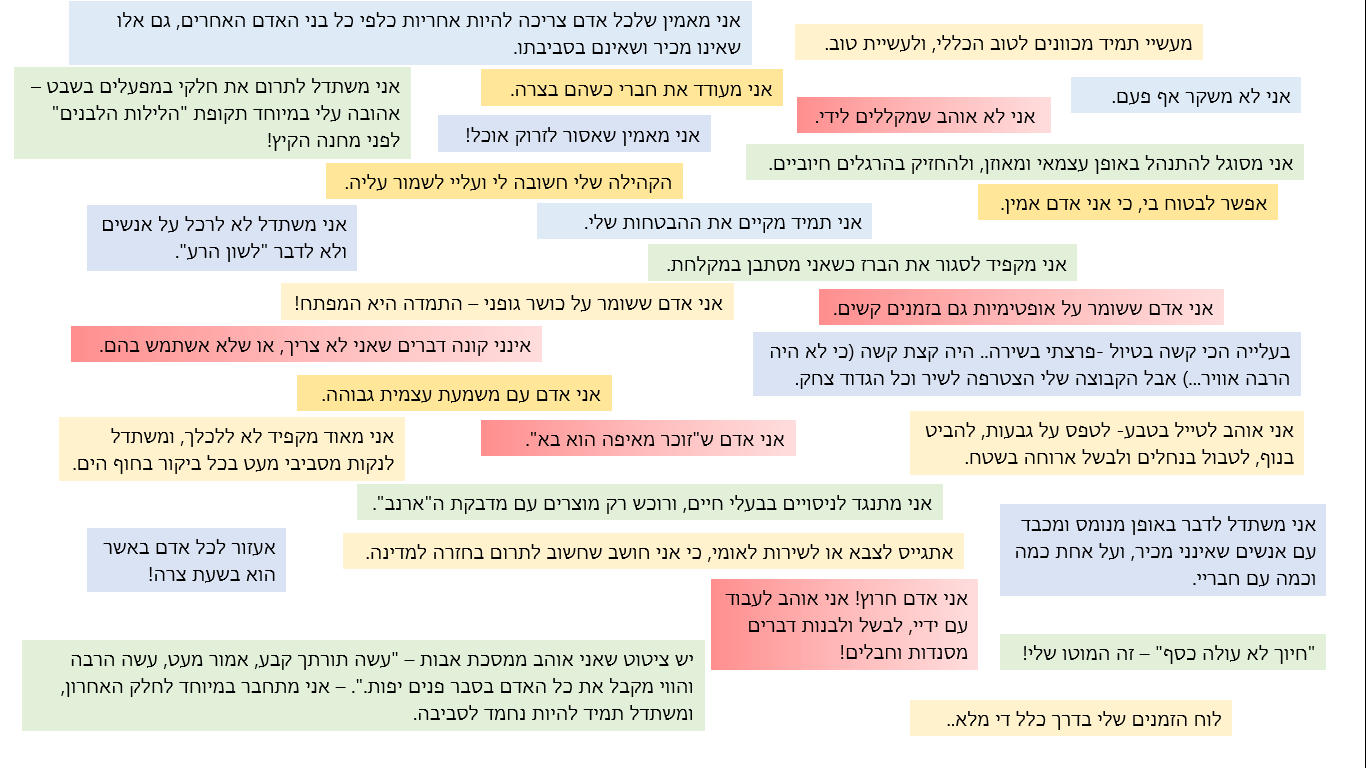 